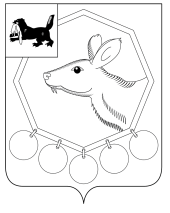                                          РОССИЙСКАЯ ФЕДЕРАЦИЯ                                            ИРКУТСКАЯ ОБЛАСТЬ     КОНТРОЛЬНО-СЧЕТНАЯ ПАЛАТА МУНИЦИПАЛЬНОГО ОБРАЗОВАНИЯ «БАЯНДАЕВСКИЙ РАЙОН»«22»   мая  2014 г.                                                                                                          № 24                           УТВЕРЖДАЮПредседательКонтрольно-счетной палатыДамбуев Ю.Ф.«22» мая 2014 г.ОТЧЕТО РЕЗУЛЬТАТАХ КОНТРОЛЬНОГО МЕРОПРИЯТИЯВыездная проверка законного и результативного (эффективного и экономного) использования средств, выделенных на реализацию мероприятий перечня проектов народных инициатив за 2013 год  (наименование контрольного мероприятия)1.Основание для проведения контрольного мероприятия: План работы прокуратуры Баяндаевского района на 2014 год, поручение прокуратуры Баяндаевского района о выделении специалиста для проведения проверки от 16.01.2014 №7-19.2.Предмет контрольного мероприятия: Бюджетные средства выделенные на реализацию мероприятий перечня проектов народных инициатив за 2013 год.3. Объект (объекты) контрольного мероприятия: администрация муниципального образования «Хогот».4. Срок проведения контрольного мероприятия: 20.05.2014 – 22.05.2014г.5. Цель контрольного мероприятия: Проверка соблюдения законодательства при использовании средств областного и местных бюджетов.  6. Проверяемый период деятельности: 2013 год.  7. Краткая  характеристика  проверяемой  сферы  формирования  и использования муниципальных средств и деятельности объектов проверки:    Полное наименование: Администрация муниципального образования «Хогот». Краткое наименование: Администрация МО «Хогот».Юридический адрес: 669133, Иркутская область, Баяндаевский район, с. Хогот, ул. Трактовая, №65.Почтовый адрес: 669133, Иркутская область, Баяндаевский район, с. Хогот, ул. Трактовая, №65.Администрация МО «Хогот» имеет следующие реквизиты: ИНН 8502003257, КПП 850201001, ОГРН 1068506003697.Проверка проведена с ведома главы администрации МО «Хогот» Ханарова Владимира Павловича.В проверяемом периоде у администрации поселения имелся лицевой счет №04343014540 в Управлении Федерального Казначейства по Иркутской области для учета средств муниципального бюджета.   8. По результатам контрольного мероприятия установлено следующее:  Приобретенная в ходе реализации мероприятий перечня проектов народных инициатив за 2013 год мебель в составе: стол эргономичный правый 61.21, стол эргономичный левый 61.22, тумба 3 ящика с замком 61.47, шкаф 5 секций 61.40, шкаф для одежды малый 61.43, двери стеклянные 3 секции 61.38, двери 2 секции с замком 61.59, стеллаж угловой 61.49 постановлены на учет в качестве основных средств – приобретенной мебели с учетом скидки сумме 1000 руб. по следующей стоимости:  стол эргономичный правый 61.21 на 4190,47 руб., стол эргономичный левый 61.22 на 4190,47 руб., тумба 3 ящика с замком 61.47 на 3201,05 руб., шкаф 5 секций 61.40 на 5432,08 руб., шкаф для одежды малый 61.43 на 6576,70 руб., двери стеклянные 3 секции 61.38 на 3346,55 руб., двери 2 секции с замком 61.59 на 1581,12 руб., стеллаж угловой 61.49 на 3831,56 руб. итого на общую сумму 32350 руб. – т.е. цена по которой была фактически приобретена мебель.   При выборочном визуальном осмотре установлено, что огнетушители ОП-5 (з) АВСЕ установлены по 1 штуке: в Дом народного творчества в с. Хогот, в Шутхалунский  Дом Фольклора и 2 штуки в сельский клуб д. Кайзеран, о чем представлен акты установки огнетушителей от 20.11.2013г.При выборочном визуальном осмотре установлено, что фотолюминесцентные планы эвакуации (формат А-2) установлены: в библиотеку д. Шутхалун – 1 комплект, в клуб ДНТ с Хогот – 1 шт., в сельский клуб д. Кайзеран – 1 комплект, в клуб д. Шутхалун – 1 комплект., о чем представлен акт установки фотолюминесцентных планов эвакуации от 22.11.2013г.9. Выводы: 1.  В результате проверки фактического наличия предметов и материалов приобретенных для реализации перечня проектов народных инициатив установлено их фактическое наличие и объем использованных предметов и материалов. 2. Приобретенная мебель в ходе реализации проектов народных инициатив поставлена на учет по верной стоимости, с учетом скидки с цены товара. 10. Предложения: 1. Материалы проверки направить в прокуратуру Баяндаевского района.11. Приложения:Перечень законов и иных нормативных правовых актов, исполнение которых проверено в ходе контрольного мероприятия:Федеральный закон от 06.10.2003 №131-ФЗ «Об общих принципах организации местного самоуправления». Постановление Правительства Иркутской области от 14.05.2013 N 186-пп  утвержден порядок предоставления в 2013 году из областного бюджета бюджетам городских округов, муниципальных районов и поселений Иркутской области субсидий в целях софинансирования расходов, связанных с реализацией мероприятий перечня проектов народных инициатив.Председатель КСП МО «Баяндаевский район»                                                        Дамбуев Ю.Ф.Инспектор                                                                                   Борхонов А.М.   